Уважаемые руководители!Управление образования администрации муниципального округа «Усинск» Республики Коми информирует о том, что Центр непрерывного повышения профессионального мастерства педагогических работников ГОУДПО «Коми республиканский институт развития образования» в декабре 2023 года проводит методические мероприятия для педагогов Республики Коми (для участия в семинарах необходимо пройти регистрацию по ссылкам):заседания республиканских методических объединений (регистрация по ссылке: https://konfor.kriro.ru/f/registracionnaya-forma-na-liney): Семинары, в том числе мероприятия по подготовке обучающихся к государственной итоговой аттестации (регистрация по ссылке: https://konfor.kriro.ru/f/registracionnaya-forma-na-l). К участию в семинарах приглашаются руководители образовательных организаций, заместители директора, курирующие вопросы образовательной деятельности, педагоги, реализующие программы основного общего и среднего общего образования.Просим довести информацию до сведения всех заинтересованных лиц и обеспечить участие педагогов в вышеуказанных мероприятиях.Заместитель руководителя					                                О.Б. БелецкихШарафетдинова Е.В.20664 (106)Рассылка: все оо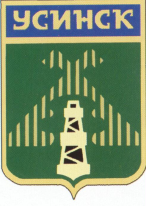 Руководителям образовательных организацийДата и времяНаименование мероприятияСсылка на подключение07.12.2023 -16.00РМО учителей ОБЖ «Контрольно-оценочная деятельность педагога в условиях обновленного ФГОС»https://kriro.ru/anonsy/275715/15.12.202316.00РМО учителей физической культурыhttps://kriro.ru/anonsy/277494/19.12.202315.00РМО учителей иностранных языковhttps://kriro.ru/anonsy/275732/20.12.202315.00РМО руководителей ООhttps://kriro.ru/anonsy/275675/20.12.202315.00РМО учителей русского языка и литературыhttps://kriro.ru/anonsy/275730/20.12.202314.00РМО логопедов и дефектологовhttps://kriro.ru/HL1VO 21.12.202315.00РМО учителей информатикиhttps://kriro.ru/anonsy/275669/Дата и времяНаименование семинаров Ссылка на подключение04.12.202316.00Семинар «Требования к работам участников итогового сочинения. Принципы проверки»https://kriro.ru/anonsy/275914/05.12.202316.00Семинар «Система оценки достижения результатов обучения по учебному предмету «Физика» на уровне основного общего образования»https://kriro.ru/anonsy/274212/05.12.202316.00Семинар «Анализ типичных ошибок обучающихся при выполнении заданий ЕГЭ-2023 по биологии. Решаем задачи по генетике»https://kriro.ru/anonsy/274203/06.12.202316.00Семинар «Теория задания 4, 5 алгоритм выполнения»https://kriro.ru/anonsy/276184/13.12.202316.00Семинар «Теория задания 8, алгоритм выполнения. Типичные ошибки задания 9»https://kriro.ru/anonsy/276186/18.12.202316.00Семинар «Сочинение по исходному тексту. Комментируем проблему»https://kriro.ru/anonsy/275918/18.12.202317.00Семинар «Подготовка к ЕГЭ-2024 по английскому языку: практикум по разбору заданий устной части»https://kriro.ru/anonsy/275920/19.12.202316.00Семинар «Формирование и оценка читательской грамотности на уроках и во внеурочной деятельности по биологии»https://kriro.ru/anonsy/274207/19.12.202316.00Семинар «Внеурочная деятельность по физике в рамках обновленных ФГОС ООО и СОО: опыт, традиции, инновации»https://kriro.ru/anonsy/274215/20.12.202315.00Семинар «Технологии формирования функциональной грамотности во внеурочной деятельности»https://kriro.ru/anonsy/276188/21.12.202316.00Семинар «Организационно-методические аспекты деятельности учителя ОБЖ по направлению «Школа безопасности» в общеобразовательных организациях»https://kriro.ru/anonsy/274444/26.12.202316.00Семинар «Ситуативные задачи как инструмент формирования естественно-научной функциональной грамотности при обучении химии»https://kriro.ru/anonsy/274217/